Паспорт стартап-проекта Таблица 1 - PESTL-анализ 1. Общая информация о стартап-проекте1. Общая информация о стартап-проектеНазвание стартап-проектаРобот-гид для навигации внутри помещенийКоманда стартап-проекта1. Волгина Анна Денисовна2. Дьяконова Светлана Сергеевна3. Кириллов Денис Сергеевич4. Кравцов Андрей Николаевич5. Шадринцева Милена АндреевнаТехнологическое направлениеРобототехника (NeuroNet)Описание стартап-проекта(технология/ услуга/продукт) Робот-гид оборудован лидаром, за счет чего после первого обзора здания способен выстроить его схему и осуществлять навигацию, также робот имеет голосовое управление, реализованное за счет распознавания речи, поддерживает работу на нескольких языках. Для управления работом создано приложение.  Определенные версии робота оборудованы водонепроницаемым корпусом и массивными колесами, поддерживают навигацию на открытой местности, например, в парках, и функцию воспроизведения соответствующего текста для голосового воспроизведения экскурсионных и рекламных текстов. В перспективе робот может собираться из только отечественных комплектующих, разработкой которых на данный момент занимается МГТУ имени Н.Э. Баумана.Актуальность стартап-проекта (описание проблемы и решения проблемы)Разработка нацелена на решение сразу нескольких актуальных общественных проблем. На данный момент цифровизация всех сфер человеческой жизни занимает большое место в бюджетах компаний всех форм собственности, наш робот способен заменить экскурсоводов в музеях и сделать процесс экскурсий более технологичным. Также разработка включает в себя социальную составляющую, она способна заменить проводников для людей с ограниченными возможностями в любых организациях, в том числе в торговых центрах и музеях. Робот способен воспроизводить и воспринимать речь на нескольких языках, что позволит ему быть использованным иностранными туристами и гостями. Проект также создан для повышения культурного уровня населения нашей страны, робот способен не только заменить экскурсоводов в музеях, но и обеспечить удобную навигацию по паркам городов и проводить по ним экскурсии, что на данный момент никем не реализовано, таким образом, культурное наследие станет общедоступным для населения и для иностранных туристов.Технологические рискиВ зависимости от мощности аккумулятора робот может работать ограниченное время в автономном режиме, далее нужна подзарядка. Необходимо обеспечить определенный уровень защиты носителей данных, встроенных в робота. Также необходимо предусмотреть безопасность самого робота от краж. Также был проведен PESTL-анализ, он вынесен отдельной таблицей 1 и показывает, что наибольшее влияние на проект оказывают экономические и технологические факто, также достаточно большой уровень влияния имеют политические факторы.Потенциальные заказчики Потенциальными заказчиками данного проекта являются университеты и другие учебные заведения со сложной системой организации аудиторий, Торговые Центры и комплексы, Правительство Москвы, муниципалитеты городов внедрения технологии и подведомственные организации министерства Культуры РФ, другие компании, заинтересованные в проекте.Бизнес-модель стартап-проекта (как вы планируете зарабатывать посредствам реализации данного проекта) 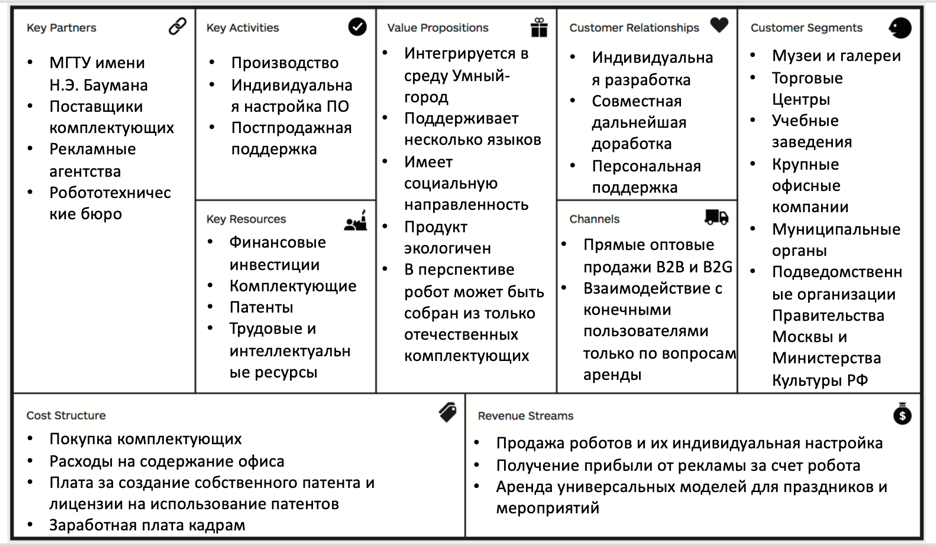 Обоснование соответствия идеи технологическому направлению (описание основных технологических параметров)Робот-гид обладает такими встроенными технологиями, как распознавание речи, обеспечивающее голосовое управление, и компьютерное зрение.1.2. Порядок и структура финансирования 1.2. Порядок и структура финансирования Объем финансового обеспеченияКомпоненты для сборки mpv:Двухколёсная платформа Turtle - 1шт - 4590.00 руб.Аккумулятор 18650 Ansmann Li-Ion / 3,6 В / 2600 мА ч с защитой - 4шт - 2720.00 руб.Двухканальный Н-мост (Troyka-модуль) - 1шт = 900.00 руб.Troyka HAT - 1шт -1590.00 руб.Соединительные провода "мама-мама" - 1шт - 420.00 руб.TT Geared Motor with Encoder (6V 160RPM 120:1 L Shape) (FIT0458) - 2шт - $14.80RPLIDAR A1M8 - 1шт – 13250 руб.Прочие комплектующие (аренда 3D принтера и т.д.) – 5 555 руб.Заработная плата сотрудников:Artificial Intelligence Engineer – 130 000 руб.Technical Support Engineer/Tester – 100 000 руб.Web-Application Developer – 100 000 руб.Product owner/ Senior Engineer – 150 000 руб.Project Manager – 100 000 руб.Итого: 610 000 рублей.Предполагаемые источники финансированияПредполагаемыми источниками финансирования на начальных этапах проекта являются инвесторы, далее проект выйдет на самоокупаемость и прибыльность за счет рекламы.Оценка потенциала «рынка» и рентабельности проектаОсновные показатели: Рентабельность инвестиций – 30%; Runway – 12 месяцев; Burn Rate 9 % бюджета; Период окупаемости – 1 год Такие выводы связаны с ростом популярности роботов в стране, ростом инвестиций в ИТ-сферу и другие сферы инноваций, как следствие рост конкуренции на данном рынке, однако, на данный момент вхождение в отрасль не осложнено наличием крупных конкурентов. Продукт зависим от политической обстановки и экономических факторов, так как в нем используются импортные комплектующие, которые в перспективе могут быть заменены на отечественные, когда МГТУ имени Н.Э. Баумана закончит их разработку и выпустит во всеобщий доступ.Описание фактораВлияние фактораВероятность измененияОтносительное влияние фактораP – Политические8Государственные инициативы в сфере развития цифровых технологий, в том числе проект «Цифровой город»70,32,1Политика государства в сфере культуры60,42,4Политика государства в сфере образования50,73,5E – Экономические19,4Изменение курсов валют90,98,1Изменения рынков акций и облигаций (взлет и падение)80,43,2Уровень инфляции30,30,9Инвестиционный климат в стране и санкции80,97,2S – Социокультурные14,4Изменение структуры расходов и доходов населения40,41,6Тенденции образа жизни, уровень престижа роботов80,75,6Мнение СМИ, журналистов и публичных личностей о банках90,87,2T – Технологические17,1Появление новых технологий и их изменение, появлении искусственного интеллекта и его развитие90,87,2Возросшее количество людей со смартфонами70,53,5Проблемы информационной безопасности80,86,4L – Правовые4,1Изменения в законодательстве50,31,5Нормативно-правовая база для роботизации40,41,6Защита интеллектуальной собственности50,21E – Экологические3,1Загрязнение окружающей среды и всемирное потепление30,30,9Изменение рельефа20,10,2Природные катаклизмы40,31,2Проблема исчерпаемости ресурсов40,20,8Календарный план стартап-проектаИтого: 2 000 000 рублейПредполагаемая структура уставного капитала компании (в рамках стартап-проекта)Команда стартап- проекта                                 Команда стартап- проекта                                 Команда стартап- проекта                                 Команда стартап- проекта                                 Команда стартап- проекта                                 Ф.И.О.Должность          Контакты         Выполняемые работы в ПроектеОбразование/опыт работыВолгина Анна ДенисовнаArtificial Intelligence Engineer+7 (916) 979 69-17, Anneta.volgina@mail.ruВнедрение технологий компьютерного зрения и распознавания речи для обеспечения голосового управления роботом и точного распознавания препятствий.МГТУ имени Н.Э. Баумана, Информатика и системы управленияДьяконова Светлана СергеевнаTechnical Support Engineer/Tester+7 (916) 400 70-61, Dyakonova.s.s@yandex.ru Проверка и тестирование всех служб робота на корректность работы и скорость взаимодействия с пользователем.МГТУ имени Н.Э. Баумана, Информатика и вычислительная техникаКириллов Денис СергеевичWeb-Application Developer+7 (985) 740 56-70, D.turchin@bk.ruРазработка Веб-приложения для управления роботом и мониторинга, создание user-friendly ландшафта.МГТУ имени Н.Э. Баумана, Информатика и системы управленияКравцов Андрей НиколаевичProduct owner/ Senior Engineer+7 (915) 338 35-13, Kravtandr@gmail.comСборка аппаратной части робота, настройка точности навигации, обеспечение соответствия mpv поставленным целям и техническим требованиям.МГТУ имени Н.Э. Баумана, Информатика и системы управленияШадринцева Милена АндреевнаProject Manager+7 (929) 920 43-79, shadrincevamil@gmail.comФормализация концепции бизнес-проекта, анализ рынка, планирование всех этапов проекта, тайм-менеджмент, экономические расчеты.МГТУ имени Н.Э. Баумана, Бизнес-информатика